Unit 5 Lesson 17: Multipliquemos decimales y números enterosWU Verdadero o falso: Productos de valores posicionales (Warm up)Student Task StatementDecide si cada afirmación es verdadera o falsa. Prepárate para explicar cómo razonaste.1 Multipliquemos decimales por números enterosStudent Task Statement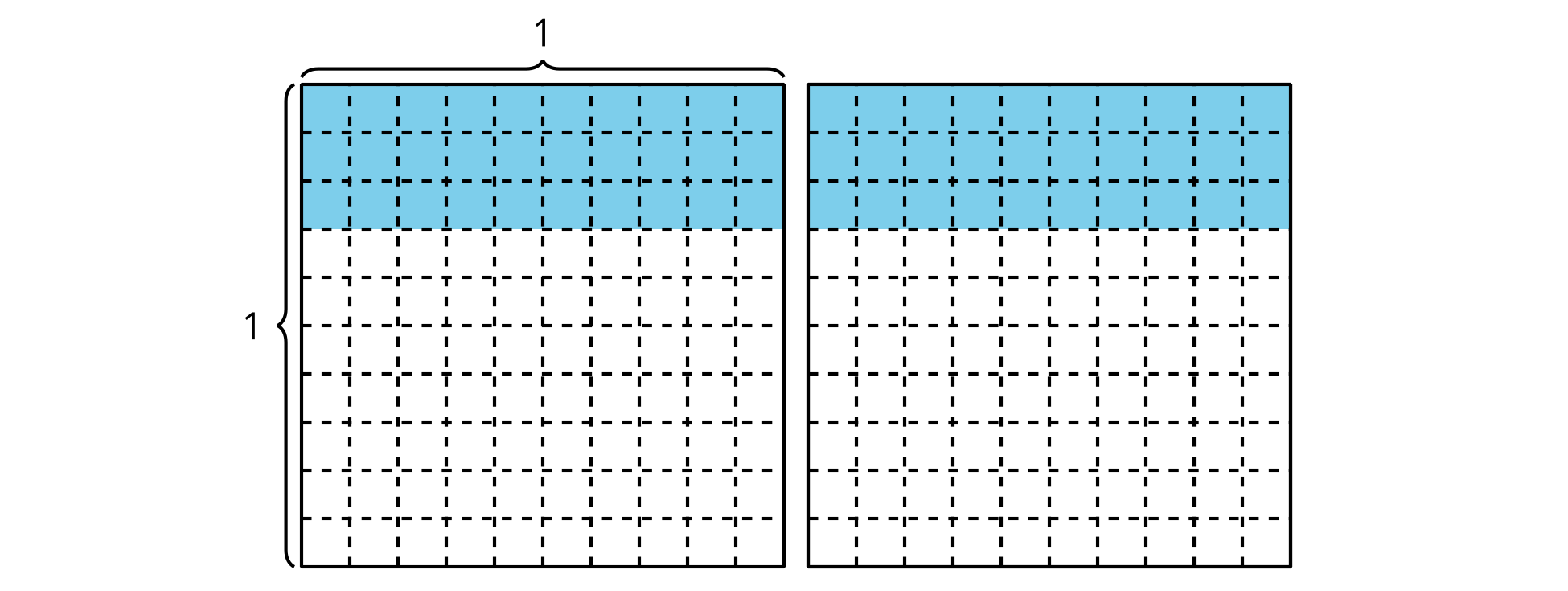 Encuentra el valor de cada expresión de una forma que tenga sentido para ti. Explica o muestra tu razonamiento. Si lo necesitas, usa las cuadrículas.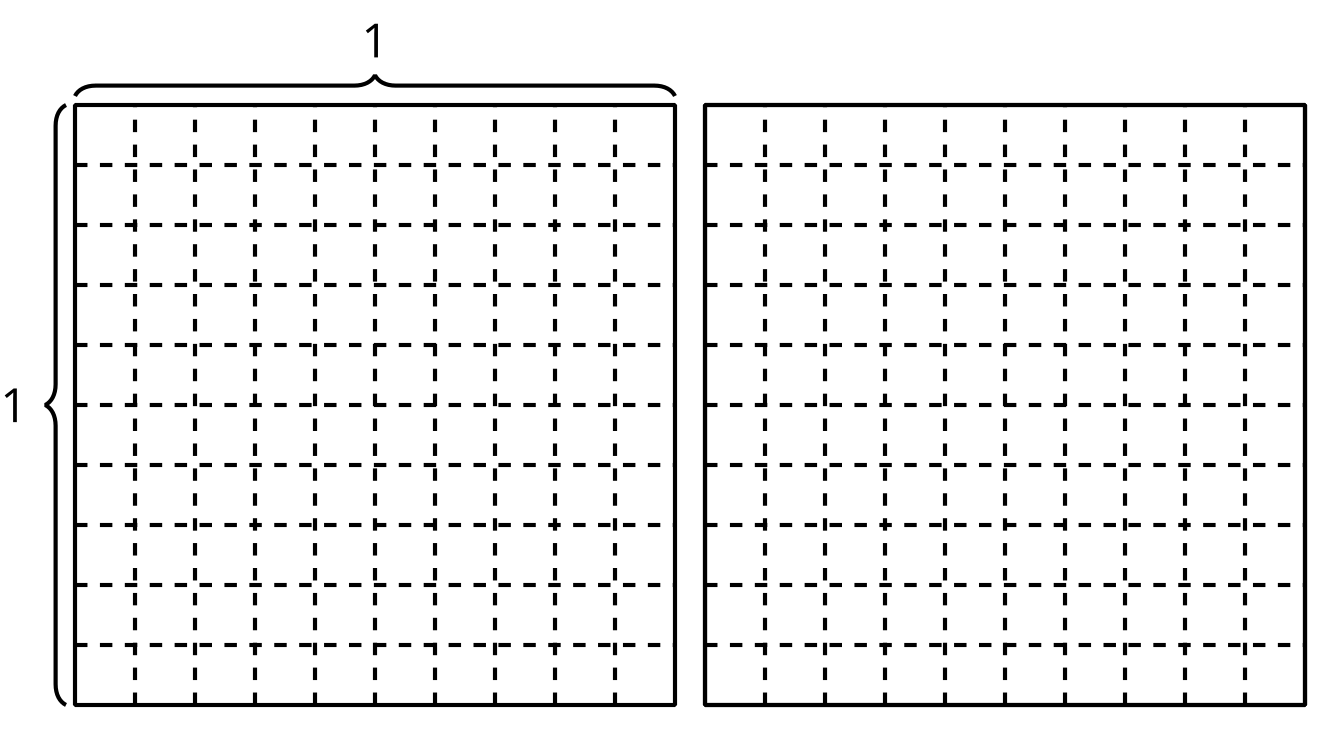 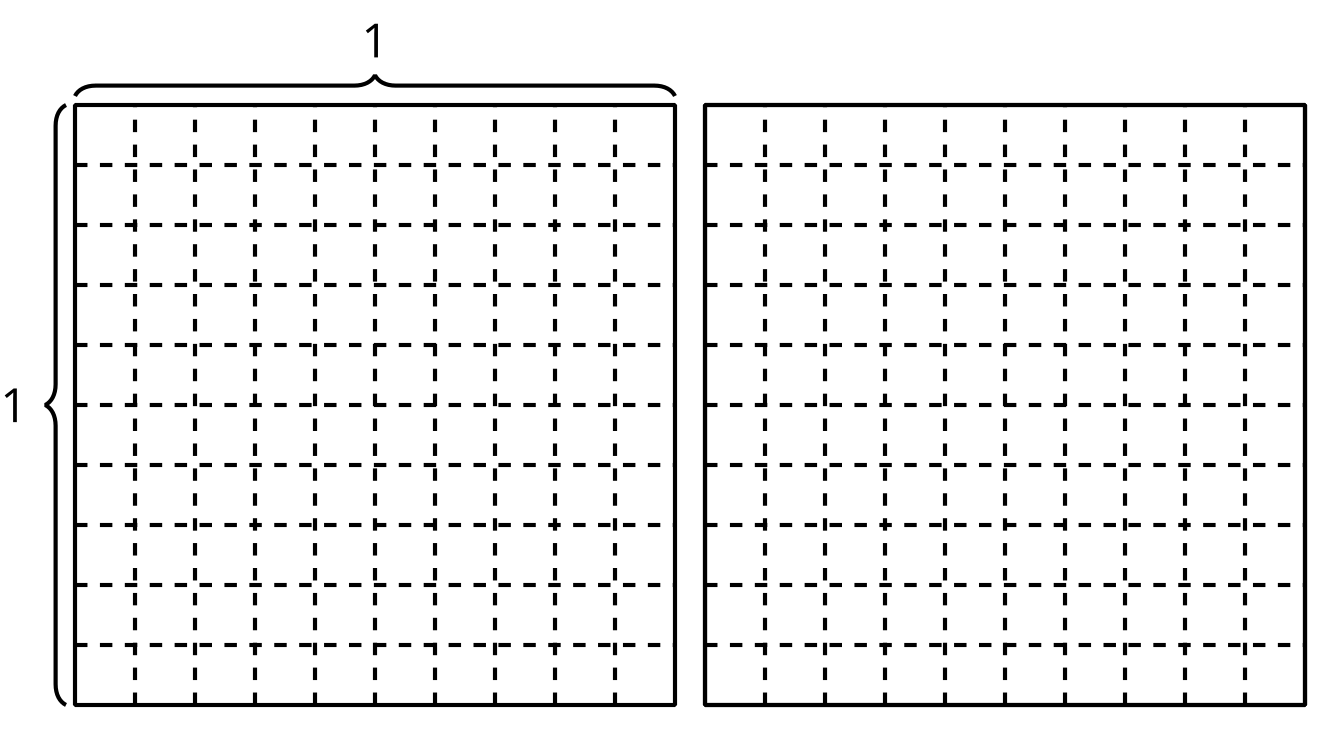 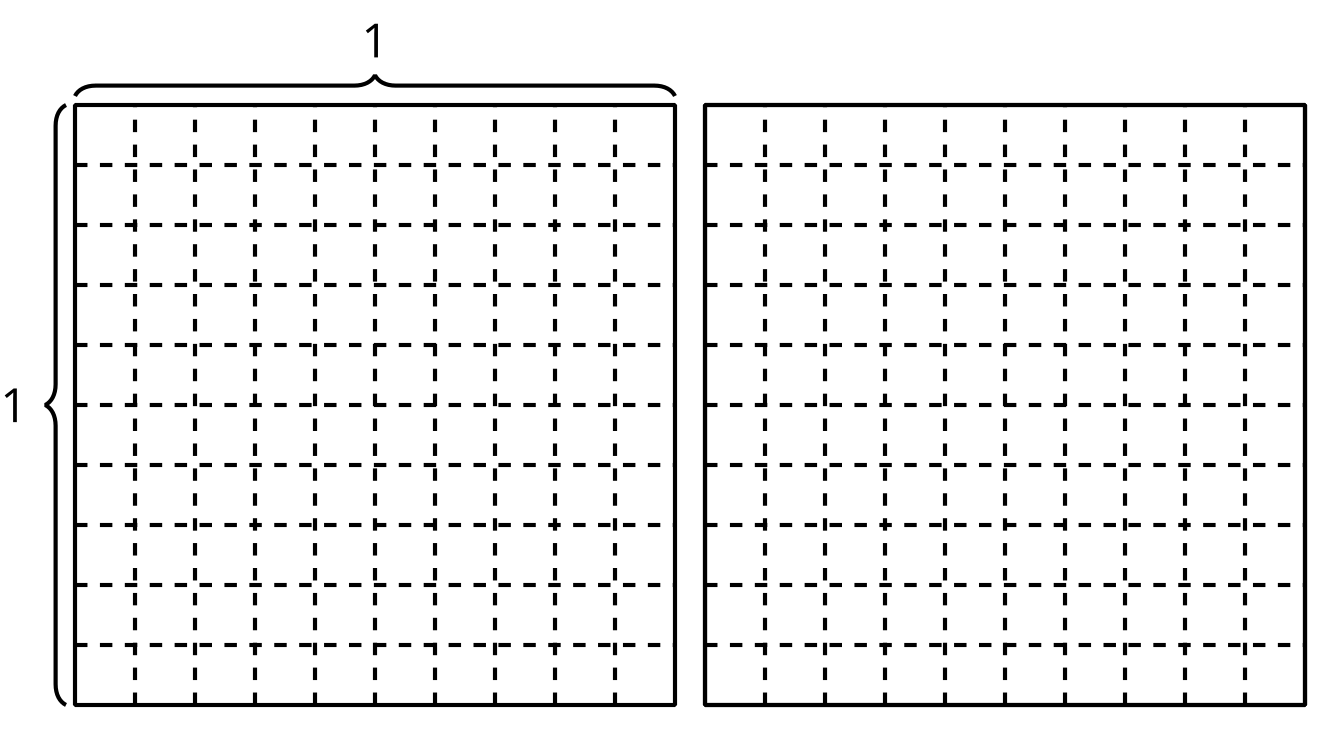 2 Usemos productos de números enterosStudent Task StatementEncuentra el valor de cada expresión. Explica o muestra cómo razonaste.Kiran escribió esta explicación para describir la estrategia que usó para multiplicar un número entero por algunas décimas:“Yo solo cambio los números por números enteros, los multiplico y los llamo décimas”. (Haz una pausa para escuchar las instrucciones del profesor).¿Puedes usar el razonamiento de Kiran para encontrar el valor de  Explica cómo razonaste.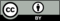 © CC BY 2021 Illustrative Mathematics®